Name: KEY									Id#COE 202, Term 131Digital Logic Design
Quiz# 4  Date: Tuesday, Nov. 25 Q1. Design a circuit that accepts two 2-bit unsigned numbers A = A1A0 and B = B1B0. The circuit produces A – B when A > B, and produces A + B otherwise. Find the following:The number of outputs produced by the circuit.A – B result is at most 2 bits, A + B result is at most 3 bits  # outputs = 3The truth table of the circuit.The minimal product-of-sums expression for each output.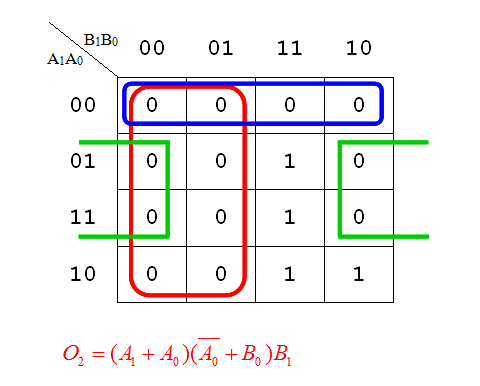 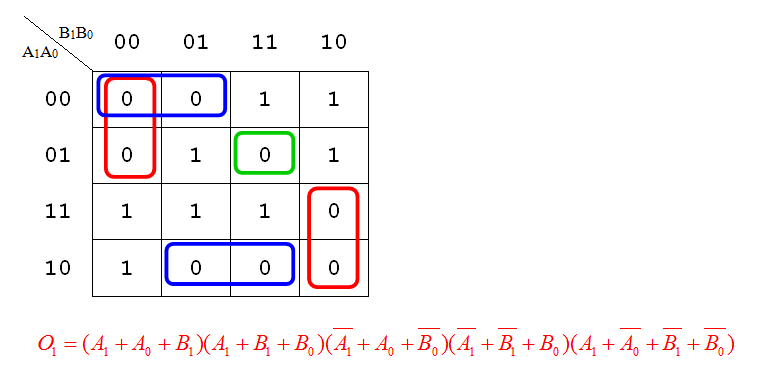 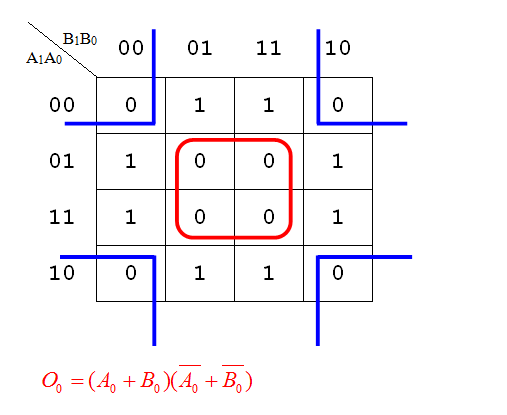 Q2. Convert the AND/OR/NOT logic diagram shown below to a NAND logic diagram: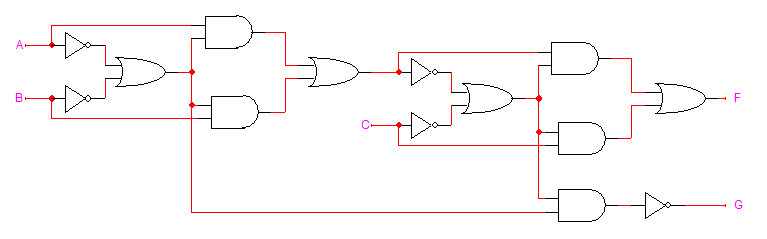 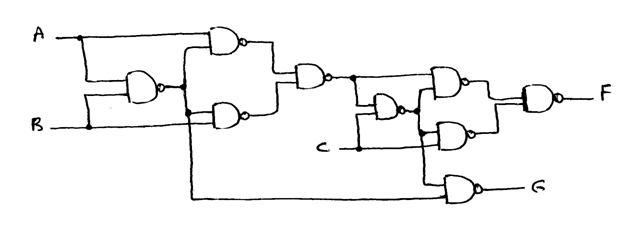 A1A0B1B0O2O1O00000000000100100100100011011010000101010100110011011110010000101001001101010010111011100011110101011100011111110